HISTORY AT HAM DINGLE PRIMARY ACADEMY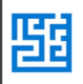 HISTORY AT HAM DINGLE PRIMARY ACADEMYHISTORY AT HAM DINGLE PRIMARY ACADEMYHISTORY AT HAM DINGLE PRIMARY ACADEMYHISTORY AT HAM DINGLE PRIMARY ACADEMYOur History curriculum aims to…Provide every child with a diverse historical knowledge of local, British and World History.Develop inquisitive historical thinkers.Build a strong sense of chronology including modern and ancient history.Produce learners who are confident to discuss and explain historical events that they have studied; drawing on facts and critical thinking skills.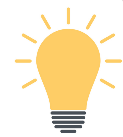 Big Ideas We use a research-based curriculum to support the delivery of History across the whole school. We study History on a three-week cycle to allow for spaced retrieval where children can embed the key knowledge and understanding. The Big ideas are:Changes within living memoryThe lives of significant peopleEvents beyond living memorySignificant historical events, people and places in our localityStone age – Iron ageRome and the impact on BritainAnglo-SaxonsVikingsAncient civilisations (Maya and Greeks)Windrush GenerationBeyond 1066Big Ideas We use a research-based curriculum to support the delivery of History across the whole school. We study History on a three-week cycle to allow for spaced retrieval where children can embed the key knowledge and understanding. The Big ideas are:Changes within living memoryThe lives of significant peopleEvents beyond living memorySignificant historical events, people and places in our localityStone age – Iron ageRome and the impact on BritainAnglo-SaxonsVikingsAncient civilisations (Maya and Greeks)Windrush GenerationBeyond 1066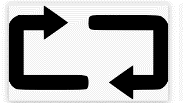 Content and SequencingContent – The content of our curriculum is generated using a research based curriculum focusing on; the explict teaching of vocabulary; the opportunity to embed learning through spaced retrieval; reduction of cognitive load and the development of cultural capital. This includes coverage of local history, world history and ancient civilisations where depth of knowledge is paramount.SequencingSubject coverage is planned sequentially and with a clear rationale for making connections to prior learning. This is achieved through revisiting and building on foundational knowledge.Attention is paid to EYFS provision and connections to Year 1.  Timetable focus on curriculum studies to increase motivation, pace and connectionContent and SequencingContent – The content of our curriculum is generated using a research based curriculum focusing on; the explict teaching of vocabulary; the opportunity to embed learning through spaced retrieval; reduction of cognitive load and the development of cultural capital. This includes coverage of local history, world history and ancient civilisations where depth of knowledge is paramount.SequencingSubject coverage is planned sequentially and with a clear rationale for making connections to prior learning. This is achieved through revisiting and building on foundational knowledge.Attention is paid to EYFS provision and connections to Year 1.  Timetable focus on curriculum studies to increase motivation, pace and connection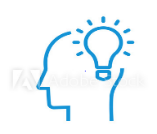 Vertical ConceptsOur History curriculum has been carefully created to help children make links between periods studied. The following 'big historical ideas' are recurring themes (vertical concepts) across our school curriculum: Community; Knowledge; Invasion; Civilisation; Power; Democracy.These will be delivered using the following ‘Working Historically’ skills.Vertical ConceptsOur History curriculum has been carefully created to help children make links between periods studied. The following 'big historical ideas' are recurring themes (vertical concepts) across our school curriculum: Community; Knowledge; Invasion; Civilisation; Power; Democracy.These will be delivered using the following ‘Working Historically’ skills.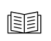 Learning ModulesEach learning module has a knowledge and vocabulary rich teacher guide which identify:NC History Curriculum expectations.Connections to previous learning in the sequence.A coherent sequence of learning supported by a cumulative quiz.End point subject skills and knowledge.Contextual Tier 2 and Tier 3 vocabulary.Dual coded knowledge organisers, that support the big idea, all information’s kept in one place to avoid the split-attention effect.Tier 3 vocabulary is highlighted in red.Lesson by lesson navigation helps build conscious connections. Learning ModulesEach learning module has a knowledge and vocabulary rich teacher guide which identify:NC History Curriculum expectations.Connections to previous learning in the sequence.A coherent sequence of learning supported by a cumulative quiz.End point subject skills and knowledge.Contextual Tier 2 and Tier 3 vocabulary.Dual coded knowledge organisers, that support the big idea, all information’s kept in one place to avoid the split-attention effect.Tier 3 vocabulary is highlighted in red.Lesson by lesson navigation helps build conscious connections. 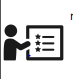 Lesson DesignEach lesson has:A clear structure of – example, explain, attempt, apply and challengeA question to promote connection to prior learning and aid scheme growthVocabulary capture where pupils’ practise and define wordsKnowledge Note which supports teaching headlines and pupil tasks. Reduces the load on the working memory as all essential information is kept in one placeQuality assured highly detailed diagrams and images to enrich the teaching sequenceBegins and ends with retrieval practiceHISTORY continued…HISTORY continued…HISTORY continued…HISTORY continued…HISTORY continued…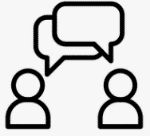 VocabularyEach learning module has:A vocabulary specific unit where pupils are taught etymology and morphology of words.A vocabulary teacher guide that states prior vocabulary knowledge – listing words pupils should know. Tier 2/3 words for explicit instruction and relevant idioms and colloquialisms.Vital vocabulary organiser. Pupils’ practise and define words. Words are used, connected and deconstructed for meaning within the learning sequence.VocabularyEach learning module has:A vocabulary specific unit where pupils are taught etymology and morphology of words.A vocabulary teacher guide that states prior vocabulary knowledge – listing words pupils should know. Tier 2/3 words for explicit instruction and relevant idioms and colloquialisms.Vital vocabulary organiser. Pupils’ practise and define words. Words are used, connected and deconstructed for meaning within the learning sequence.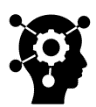 MetacognitionPupils are encouraged to think about their own learning by monitoring their understanding linked to the headings and icons on the knowledge notes. Pupils use the knowledge notes to monitor their achievement and purposefully direct their learning. Once they judge their understanding to be secure, they highlight/tick the section on the knowledge note to signal this.Pupils further engage in the process of metacognition by answering the end of lesson question in their own words, providing the supporting evidence.MetacognitionPupils are encouraged to think about their own learning by monitoring their understanding linked to the headings and icons on the knowledge notes. Pupils use the knowledge notes to monitor their achievement and purposefully direct their learning. Once they judge their understanding to be secure, they highlight/tick the section on the knowledge note to signal this.Pupils further engage in the process of metacognition by answering the end of lesson question in their own words, providing the supporting evidence.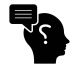 Retrieval PracticeRetrieval practice is used as a learning tool, not just an assessment tool. Opportunities within each lesson are created for pupils to show what they know. Before a lesson, during a lesson and at the end of the lesson pupils will:Flashback/Flick BacksUse retrieve two things – show what you knowAnswer relevant questions on the cumulative quiz specific to the learning module. Cumulative quizzing is designed to help pupils bring current and past learning to mind as well as helping teachers to glean information about where to support pupils next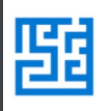    Subject Specific ResourcesOur core offer ensures that all children have access to:Curriculum visions – digital books with secure embedded videos that teachers can use to provide worked examples. Pupils can access this at school and at home.Unit specific artifacts.Visuals key to the unit.Access to timelines to continually promote chronology.   Subject Specific ResourcesOur core offer ensures that all children have access to:Curriculum visions – digital books with secure embedded videos that teachers can use to provide worked examples. Pupils can access this at school and at home.Unit specific artifacts.Visuals key to the unit.Access to timelines to continually promote chronology.    Subject Specific ExperiencesOur core History offer ensures that all children will experience:A range of trips applicable to their learning throughout the course of each academic year.Opportunities to deepen their understanding through subject expert visitors.Access to artefacts to support their learning.For all experiences, please see the school’s cultural capital map    Subject Specific ExperiencesOur core History offer ensures that all children will experience:A range of trips applicable to their learning throughout the course of each academic year.Opportunities to deepen their understanding through subject expert visitors.Access to artefacts to support their learning.For all experiences, please see the school’s cultural capital map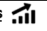 Making ProgressChildren make progress when there is a change in long term memory and when content is taught in small, manageable steps. This will reduce cognitive load. Units are sequenced, so prior knowledge, skills and concepts are built upon from previous year groups and units lead to improved skills and increased knowledge.Individual progress is continually assessed using cumulative quizzing, lesson questions and the end of unit quiz.Pupils with special educational needs can fully access the learning content, as teachers skilfully provide adaptations and reasonable adjustments following our school’s five principle approach.